НЧ”ВИДЕЛИНА 1925 г” с.КОЧЕВО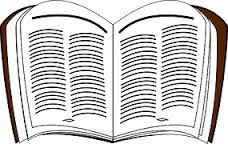 e:mail: bibliotekavidelina@abv.bg  0886 33 42 63, 0898 64 18 52С П И С Ъ К НА НАСТОЯТЕЛСТВОТО И ПРОВЕРИТЕЛНАТА КОМИСИЯНАСТОЯТЕЛСТВО : ЛЮБКА НАНКОВА АНДОНОВА – ПРЕДСЕДАТЕЛ                                   ВАСИЛКА КОСТАДИНОВА ЩЕРЕВА – СЕКРЕТАР                                   ДИМИТРИНКА ПАНОВА ЯНКОВА – ЧЛЕН                                   ПЕТЪР СТОИЛОВ АЛЕКСОВ – ЧЛЕНЗАБЕЛЕЖКА: ЙОРДАН ПАВЛОВ ПАВЛОВ – ЧЛЕН , ПОЧИНАПРОВЕРИТЕЛНА КОМИСИЯ: СТАНИСЛАВ ИВАНОВ ПАНАЙОТОВ –                                                                                                ПРЕДСЕДАТЕЛ                                                      ИВАН КРУМОВ ИГНАТОВ – ЧЛЕН                                                      ВАСИЛКА ИВАНОВА ВАСИЛЕВА - ЧЛЕННАРОДНО ЧИТАЛИЩЕ „ВИДЕЛИНА” с.КОЧЕВО,обл.ПЛОВДИВСКАО Т Ч Е Тза състоянието и дейността на НЧ”Виделина 1925 г”за 2023 г       НЧ“Виделина 1925 г“ поддържа читалищна библиотека.       Има назначен един библиотекар-секретар на трудов договор.      Читалището ежегодно провежда мероприятия с цел възобновяване на традици и обичай,бележити дати и събития.      Първият празник,който отбелязваме през годината е Деня на родилната помощ на 21 януари – събираме се жени,баби, млади майки .  Жената, която най-скоро е родила, облечена в народна носия полива на бабата.      На деня на лозаря,или Трифон Зарезан, млади момичета и момчета,облечени в народни носии  обикаляме селото и подрязваме лозите. Хората ни очакват с направени пити и вино. После на площада се провежда конкурс за най-добро вино и се вият хора.      За годишнината от обесването на Васил Левски правим витрина в библиотеката „Велик и безсмъртен”.     По повод празника Баба Марта – ходим в детската градина и завързваме мартинички на децата, организираме прескачане на огън.     Националния празник на България 3-ти март отбелязваме с полагане на цветя на паметника.     На международния ден на жената 8-ми март –  съвместно с пенсионерите от клуба провеждаме конкурс за-най-добро ястие.     За 23 април  - Световен  ден на  книгата правим витрина в библиотеката. През отчетната година посетихме детската градина и подарихме книжки на всяко дете.     На 7 април – Международен ден на здравето правим витрина в библиотеката и лекарката изнася беседа на актуална здравна тема в пенсионерския клуб.    Деня на българската просвета и култура и славянската писменост 24 май отбелязваме с витрина в библиотеката.    Денят на детето 1-ви юни съвместно с детската градина организираме празник – в парка на селото децата се забавляват от аниматори, играят игри.     На 2-ри юни – Ден на Ботев и на загиналите за свободата на България отбелязваме на  1-ви юни вечерта пред паметника с програма.    01.11. – Ден на народните будители правим витрина в библиотеката. За втора поредна година излъчваме будител от селото.          Послучай Коледа и Нова година организираме тържество  в детската градина.  След това мъжката група за коледуване обикаля селото и нарича за здраве. НЧ”ВИДЕЛИНА 1925 г” с.КОЧЕВОe:mail: bibliotekavidelina@abv.bg  0886 33 42 63, 0898 64 18 52П Л А Н – П Р О Г Р А М А    Настоящата програма за дейността на читалището е създадена в изпълнение на чл.26 а, ал.2 от Закона за народните читалища.     Народно читалище „Виделина 1925 г“ с.Кочево е организация с нестопанска цел, регистрирано съгласно Закона за тародните читалища.     Регистрирано е през 1997 година в Окръжен съд Пловдив.     Последна пререгистрация в Агенцията по вписванията м.декември 2021 г.     Читалището е ригистрирано в Министерство на културата под № 259      Читалищната библиотека е регистрирана в Обществени библиотеки под № 329       ПЛАН:      1.Читалището да популяризира българските традиции.      2. Да кандидатства по проекти и програми на МК и други организации.      3. Да продължи работата със сборните групи.      4. Активно да участва в организираните мероприятия на местно и общинско ниво.       5.Да продължи работата по пресъздаване на обичаи.       6. Да се включва в реализиране на проекти със социална насоченост.       7.Да участва в проекта на общината „Споделена Коледа“КУЛТУРЕН КАЛЕНДАР ЗА 2024 г№   Дата             Място         Културна            проява          Организатори1.21.01.Клуб на пенсионера     Бабин ден  Читалище2.14.02.Площада     Трифон ЗарезанЧиталище3.19.02.Площада      Ден на ЛевскиЧиталищеДетска градина4.03.03ПлощадаНационален празникЧиталище кметство5.08.03.Клуб на пенсионераОсми мартЧиталище6.23.04.Детска градинаСветовен ден на книгатаЧиталище7.01.06.ПаркаДен на дететоЧиталищеКметство8.02.06.ПлощадаДен на БотевЧиталищеКметство9.20-25.08ПлощадаСъбор-празник на селотоЧиталищекметство